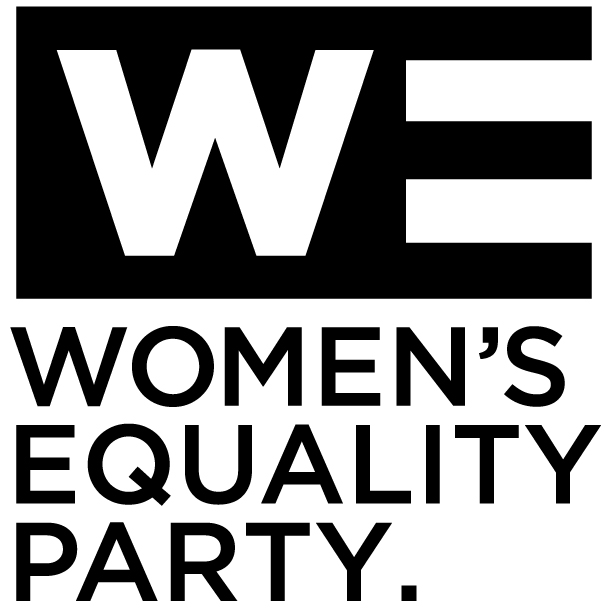 Equal Opportunities Monitoring FormWE are committed to recruiting, retaining and developing team members which reflects the diverse communities with whom we work and seek to represent. It is vital that we monitor and analyse diversity information so that we can ensure that our HR processes are fair and transparent. Any information provided on this form will be treated as strictly confidential and be used for statistical purposes only. It will not be seen by anybody not directly involved in the recruitment process._________________________________________________________Gender☐ Prefer not to sayAge 		☐16-24		☐25-29		☐30-34	☐35-39		☐40-44		☐45-49		☐50-54	☐55-59		☐60-64		☐65-69		☐70 and overWhat is your ethnicity?Ethnic origin categories are not about nationality, place of birth or citizenship. They are about the group to which you as an individual perceive you belong. Please indicate your ethnic origin by ticking the appropriate box.White☐English	☐Welsh	☐Scottish	☐Northern Irish	☐Irish	☐Gypsy or Irish Traveller 	☐Other White backgroundMixed/multiple ethnic groups☐White and Black Caribbean	☐White and Black African		☐White and Asian	☐Any other mixed backgroundBlack /African/Caribbean/Black British☐African      ☐Caribbean	 ☐Any other Black/African/Caribbean background Asian/ British Asian☐ Indian		☐Pakistani		☐Bangladeshi	☐Chinese ☐Any other Asian backgroundOther ethnic group☐Arab	☐Any other ethnic groupPrefer not to say	☐Do you consider yourself to be disabled?  	☐Yes 	☐No 		☐Prefer not to sayWhat is your sexual orientation?☐ Heterosexual/straight	☐ Gay woman/lesbian	☐ Gay man ☐ Bisexual		☐ Other		☐ Prefer not to sayWhat is your religion or belief?☐No religion	☐Buddhist	Christian	☐Hindu  ☐ Jewish	☐Muslim	☐Sikh	☐Any other religion	☐Prefer not to say